B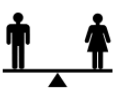 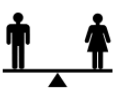 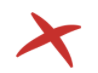 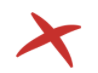 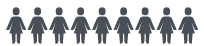 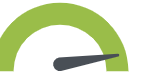 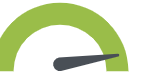 Arritje: Fondin e vecante pe grate e dhunuara per vitin 2021, te cilat jane trajtuar nga BashkiaTejkalimin e 50  % per grate ne pozicion “Pergjegjese” ne administraten e bashkiseKeshilli mbeshtet fuqimisht ceshtjet e graveKrijimi I njesise se kordinimit dhe referimit te rasteve te dhunes (qe grate te degjohen)Bashkia ka bere perpjekje per rritjen e perfituesve gra per bonus qeraje,  ku jane sipas te dhenave te bashkise jane 33 gra nga 74 total. Rekomandime dhe afate kohoreNje ze I vecante per marrjen me qera  te nje ambienti per ngritjen e nje qendre multifunksionale ku grate ne nevoje ose te dhunuara mund te marrin sherbim psikosocial ( vendosja e nje psikologu ku krahas sherbimeve ne kete qender, mund te frekuentohet edhe nga grate qe kane nevoje per sherbim psikologjik falas).Ngritje e nje ambienti per cerdhen ne qytetin e KlositPrioritizimi I perfituesve gra per bonus qeraje per vitin 2022. Rritjen e numrit te programeve buxhetore me tregues gjinoreNdertimi I rruges ceruje ku grate e frekuentojne cdo dite per shitjen e produkteve te tyre ne tregun e Klosit.SfidaBashkia nuk ka njesi performanceBashkia ka vendosur tregues gjinore vetem ne 7 programe buxhetoreBashkia nuk ka nje zyre statistike ku mund te gjenden te gjitha te dhenat, por ato duhen kerkuar ne te gjitha zyratBashkia nuk ka raste diskriminimi per shkak te gjinise